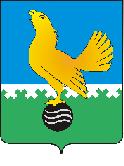 Ханты-Мансийский автономный округ-Юграмуниципальное образованиегородской округ город Пыть-Ях АДМИНИСТРАЦИЯ ГОРОДАтерриториальная комиссия по делам несовершеннолетних и защите их прав                                                                                                  www.pyadm.ru e-mail: adm@gov86.org                                                                                                                                                 e-mail: kdn@gov86org.ruг.   Пыть-Ях,  1 мкр.,  дом  № 5,  кв.  № 80                                                                           р/с 40101810900000010001 Ханты-Мансийский автономный округ-Югра                                                                            УФК по ХМАО-ЮгреТюменская      область     628380                                               МКУ Администрация г. Пыть-Яха, л\с 04873033440)тел.  факс  (3463)  46-62-92,   тел. 46-05-89,                                              РКЦ Ханты-Мансийск г. Ханты-Мансийск42-11-90,  46-05-92,  46-66-47                                                                                  ИНН 8612005313   БИК 047162000                                                                                                                    ОКАТМО 71885000 КПП 861201001                                                                                                                                    КБК 04011690040040000140ПОСТАНОВЛЕНИЕ12.07.2017	№ 265Актовый зал администрации города Пыть-Яха по адресу: г. Пыть-Ях, 1 мкр. «Центральный», д. 18а, в 14-30 часов (сведения об участниках заседания указаны в протоколе заседания территориальной комиссии).О результатах мониторинга исполнения постановлений территориальной комиссии за июнь 2017 годаВо исполнение пункта 3.1 постановления № 3 от 11.01.2017 и плана работы на 2017 год территориальной комиссии по делам несовершеннолетних и защите их прав при администрации города Пыть-Яха был проведен мониторинг исполнения постановлений территориальной комиссии за июнь 2017 года.В результате проведенного мониторинга было установлено, что с начала 2017 года (в июне 2017 года) территориальной комиссией было проведено 19 (2) заседаний, на которых было принято 261 (41) постановления, из них 174 (22) постановления, содержащих 916 (97) различных поручений субъектам системы профилактики безнадзорности и правонарушений.По состоянию на 01.01.2017 (01.06.2017) на контроле стояло 97 (115) постановлений территориальной комиссии, содержащих 736 (726) поручений. С начала года (в течение мая) было снято с контроля 244 (42) постановлений (1025 (145) поручений).По состоянию на 01.07.2017 стоят на контроле:114 постановления территориальной комиссии (в т.ч. 31 принятых в 2016 году), содержащих 678 поручений.До настоящего времени не исполнены постановления территориальной комиссии со сроком исполнения до 01.07.2017:ОМВД России по городу Пыть-Яху:пункт 6.4 постановления № 126 от 31.03.2016 (срок до 05.04.2017/25.05.2017);пункт 5.2 постановления № 336 от 07.09.2016 (срок до 05.04.2017/25.05.2017);пункт 5 постановления № 387 от 26.10.2016 (срок до 25.11.2016/25.12.2016/25.03.2017/20.04.2017/25.05.2017);пункт 3.1 постановления № 407 от 09.11.2016 (срок до 10.12.2016/20.03.2017/20.04.2017/25.05.2017);пункты 8.1 и 8.2 постановления № 415 от 24.11.2016 (срок до 05.04.2017/25.05.2017 и 05.06.2017);пункт 4.3 постановления № 420 от 24.11.2016 (срок до 15.12.2016/05.03.2017/20.04.2017/25.05.2017);пункты 13.3-13.4 постановления № 421 от 24.11.2016 (срок до 05.12.2016/05.03.2017/20.04.2017/25.05.2017);пункты 2.1-2.2 постановления № 450 от 09.11.2016 (срок до 20.01.2017/20.03.2017/20.04.2017/25.05.2017);пункт 5 постановления № 456 от 07.12.2016 (срок до 30.12.2016/20.02.2017/25.03.2017/20.04.2017/25.05.2017);пункт 5 постановления № 459 от 07.12.2016 (срок до 30.12.2016/20.02.2017/25.03.2017/20.04.2017/25.05.2017);пункты 11.1-11.4 постановления № 467 от 23.12.2016 (срок до 05.04.2017/25.05.2017 и 05.06.2017);пункт 8 постановления № 470 от 23.12.2016 (срок до 01.07.2017);пункт 3.1 постановления № 472 от 23.12.2016 (срок до 20.01.2017/05.03.2017/20.04.2017/25.05.2017);пункт 2.3 постановления № 2 от 11.01.2017 (срок до 01.02.2017/05.03.2017/20.04.2017/25.05.2017);пункт 2 постановления № 3 от 11.01.2017 (срок до 20.02.2017/25.03.2017/20.04.2017/25.05.2017);пункт 4 постановления № 56 от 01.02.2017 (срок до 13.02.2017/25.03.2017/ 20.04.2017/25.05.2017);пункт 3 постановления № 62 от 01.02.2017 (срок до 01.03.2017/25.03.2017/ 20.04.2017/25.05.2017);пункт 2.1 постановления № 63 от 15.02.2017 (срок до 14.03.2017/25.03.2017/ 20.04.2017/25.05.2017);пункт 2 постановления № 65 от 15.02.2017 (срок до 20.03.2017/20.04.2017/ 25.05.2017);пункт 12 постановления № 68 от 15.02.2017 (срок до 01.03.2017/25.03.2017/ 20.04.2017/25.05.2017);пункт 13 постановления № 70 от 15.02.2017 (срок до 15.03.2017/20.04.2017/25.05.2017);пункт 9.1 постановления № 107 от 09.03.2017 (срок до 05.06.2017);пункт 2 постановления № 109 от 09.03.2017 (срок до 20.04.2017/25.05.2017);пункт 3 постановления № 114 от 09.03.2017 (срок до 25.03.2017/20.04.2017/25.05.2017);пункт 4 постановления № 124 от 09.03.2017 (срок до 01.04.2017/20.04.2017/25.05.2017);пункты 3.1, 3.2 и 3.4 постановления № 130 от 09.03.2017 (срок до 24.04.2017/25.05.2017);пункт 2.2 постановления № 147 от 05.04.2017 (срок до 20.05.2017);пункт 5 постановления № 149 от 05.04.2017 (срок до 05.05.2017);пункт 6 постановления № 151 от 05.04.2017 (срок до 25.06.2017);пункт 4 постановления № 154 от 05.04.2017 (срок до 18.04.2017/25.05.2017);пункт 6.1 постановления № 170 от 26.04.2017 (срок до 25.05.2017);пункты 9.1, 9.2 и 9.3 постановления № 171 от 26.04.2017 (срок до 20.05.2017 и 01.06.2017);пункт 10(11) постановления № 172 от 26.04.2017 (срок до 15.05.2017);пункт 6 постановление № 173 от 26.04.2017 (срок до 25.05.2017);пункты 2.1 и 2.2 постановления № 184 от 10.05.2017 (срок до 10.06.2017 и 14.06.2017);пункт 3 постановления № 200 от 24.05.2017 (срок до 10.06.201);пункты 3.1-3.3 постановления № 215 от 31.05.2017 (срок до 21.06.2017);пункт 3 постановления № 218 от 31.05.2017 (срок до 15.06.2017);пункт 4.4 постановления № 226 от 13.06.2017 (срок до 30.06.2017).МБОУ СОШ № 5:пункт 2 постановления № 284 от 12.07.2016 (срок до 01.07.2017);пункт 2 постановления № 369 от 05.10.2016 (срок до 01.07.2017);пункт 2 постановления № 432 от 24.11.2016 (срок до 01.07.2017)пункт 42 постановления № 448 от 07.12.2016 (срок до 10.06.2017);пункт 3.2 постановления № 211 от 31.05.2017 (срок до 01.07.2017);На основании изложенного, руководствуясь п. 13 ст. 15 Закона Ханты-Мансийского автономного округа-Югры от 12.10.2005 № 74-оз «О комиссиях по делам несовершеннолетних и защите их прав в Ханты-Мансийском автономном округе-Югре и наделении органов местного самоуправления отдельными государственными полномочиями по созданию и осуществлению деятельности комиссий по делам несовершеннолетних и защите их прав»,ТЕРРИТОРИАЛЬНАЯ КОМИССИЯ ПОСТАНОВИЛА:Мониторинг исполнения постановлений территориальной комиссии по делам несовершеннолетних и защите их прав при администрации города Пыть-Яха за июнь 2017 года принять к сведению.Начальнику ОМВД по городу Пыть-Яху (Д.В. Данченко), директору МБОУ СОШ № 5 (Е.В. Хахулина):Принять меры к недопущению неисполнения постановлений территориальной комиссии, в т.ч. дисциплинарного взыскания в отношении должностных лиц, допустивших неисполнение постановлений, о чем уведомить территориальную комиссию в срок до 20.08.2017.Обеспечить исполнение постановлений, указанных в установочной части (за исключением снятых с контроля пунктом 3 данного постановления) в срок до 20.07.2017.Пункт 6.4 постановления № 126 от 31.03.2016, пункт 5.2 постановления № 336 от 07.09.2016, пункт 2 постановления № 369 от 05.10.2016, пункт 5 постановления № 387 от 26.10.2016, пункт 3.1 постановления № 407 от 09.11.2016, пункты 8.1 и 8.2 постановления № 415 от 24.11.2016, пункт 4.3 постановления № 420 от 24.11.2016, пункты 13.3-13.4 постановления № 421 от 24.11.2016, пункт 2 постановления № 432 от 24.11.2016, пункты 2.1-2.2 постановления № 450 от 09.11.2016, пункт 5 постановления № 456 от 07.12.2016, пункт 5 постановления № 459 от 07.12.2016, пункты 11.1-11.4 постановления № 467 от 23.12.2016, пункт 3.1 постановления № 472 от 23.12.2016, пункт 2.3 постановления № 2 от 11.01.2017, пункт 2 постановления № 3 от 11.01.2017, пункт 4 постановления № 56 от 01.02.2017, пункт 3 постановления № 62 от 01.02.2017, пункт 2.1 постановления № 63 от 15.02.2017, пункт 2 постановления № 65 от 15.02.2017, пункт 12 постановления № 68 от 15.02.2017, пункт 13 постановления № 70 от 15.02.2017, пункт 9.1 (со сроком до 05.06.2017) постановления № 107 от 09.03.2017,пункт 2 постановления № 109 от 09.03.2017, пункт 3 постановления № 114 от 09.03.2017, пункт 4 постановления № 124 от 09.03.2017, пункты 3.1, 3.2 и 3.4 постановления № 130 от 09.03.2017, пункт 2.2 постановления № 147 от 05.04.2017, пункт 5 постановления № 149 от 05.04.2017, пункт 6 (со сроком до 25.06.2017) постановления № 151 от 05.04.2017, пункт 4 постановления № 154 от 05.04.2017, пункт 6.1 постановления № 170 от 26.04.2017, пункты 9.1, 9.2 и 9.3 постановления № 171 от 26.04.2017, пункт 10(11) постановления № 172 от 26.04.2017, пункт 2.1 постановления № 184 от 10.05.2017, пункт 3 постановления № 200 от 24.05.2017 снять с контроля в связи с утратой актуальности (в т.ч. с истечением срока давности привлечения к административной ответственности).Начальнику отдела по осуществлению деятельности территориальной комиссии по делам несовершеннолетних и защите их прав администрации города Пыть-Яха (А.А. Устинов):обеспечить размещение постановления территориальной комиссии на официальном сайте администрации города Пыть-Яха в срок до 20.07.2017.Председательствующий на заседании: заместитель председателятерриториальной комиссии	А.А. Устинов